Missouri Community Service Commission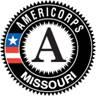 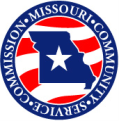 Financial Management Capability SurveyPURPOSE AND INSTRUCTIONSThe purpose of this survey is to attain an understanding of your organization’s systems, policies, procedures, and practices. The information collected by this survey will be used by the Missouri Community Service Commission (MCSC) as a tool to assess the capacity of your organization to successfully execute the terms and conditions of a federal grant award and to determine areas of organizational capacity requiring technical assistance. The MCSC reserves the right to request a copy of any materials attested to in this survey.For this survey to be complete, please:Respond to each question.Attach a copy of requested documents in the Attachments section of this survey in the order.Attach the completed survey with attachments to the original copy of the grant application per MCSC grant application guidelines.Tip: While general or administrative questions may be answered by the executive officer of the organization, the MCSC recommends engaging fiscal/accounting staff to respond to financial management sections of this survey.Any questions may be directed to Don Stamper, Executive Director at (573) 751-5012 or don.stamper@ded.mo.gov. GENERAL INFORMATIONOrganization:Legal Applicant Entity:	     Address:		     City/State/Zip Code:	     *Does your organization have 501(c)3 status? 	 YES      NO	If so, in what state?      Person Completing this Survey:Primary Respondent’s Name and Title:      Email Address:	      							Phone Number:      ORGANIZATIONAL SYSTEMS & MANAGEMENTFINANCIAL OVERSIGHT AND ASSURANCEGENERAL ACCOUNTING & FUNDS MANAGEMENTTRANSACTION CONTROLSPROCUREMENT AND PROPERTYBANK ACCOUNTSHUMAN RESOURCES AND PAYROLLMATCHINTERNAL CONTROLSFEDERAL DEBT CERTIFICATIONATTACHMENTSPlease attach the following documents, as applicable (do not staple):Documentation of 501(c)3 StatusComplete List of the Board of DirectorsOrganizational ChartCopy of Most Recent Audited Financial Statements and/or A-133 AuditSchedule of Federal FundsCopy of the Federally Approved Indirect Cost Rate AgreementSample In-Kind Donation FormRecords Retention PolicyPREPARER CERTIFICATIONBy my signature, I certify the information provided in this document is complete and accurate to the best of my knowledge. I understand that intentionally providing misinformation may result in ineligibility to apply for, be considered for, or receive funding through the Missouri Community Service Commission.Board of DirectorsBoard of DirectorsDoes your organization have a Board of Directors? YES      NODoes your Board of Directors:Have a manual outlining roles and responsibilities?Meet regularly? If so, how frequently (e.g. quarterly)?      Frequency:      Record and approve meeting minutes? Approve the organization’s annual operational budget? YES      NO YES      NO YES      NO YES      NOEmployee Recruitment & SupervisionEmployee Recruitment & SupervisionDoes your organization:Conduct criminal record checks on all employees?					     Verify eligibility to work in the United States for all employees (Form I-9)? 	     Ensure employees have the education and experience appropriate for their duties?Provide employees with a manual outlining policies and procedures?Update the employee manual annually, at a minimum?Provide employees with adequate support and supervision?Maintain personnel files on all employees? YES      NO YES      NO YES      NO YES      NO YES      NO YES      NO YES      NOWill your organization be using existing employees to support the proposed AmeriCorps project? YES      NOEmployee TurnoverEmployee TurnoverWhat was your annual employee turnover rate for the past two (2) years? Use the following formula:  # of employees exiting the organization in the last 24 months ÷ average # of employees over the past 24 months. 0 – 25%	  26 – 50%  51 – 75%  76 – 100%Does your organization have the ability to effectively respond to sudden personnel changes on a:Short-term basis (i.e. other staff are able to fill in when an employee is out with an illness)Intermediate-term basis (i.e. unexpected resignation prompts active recruiting to refill)Long-term basis (i.e. budgetary cutbacks that necessitate staff reduction) YES   NO YES   NO YES   NODoes your organization have a Continuity of Operations Plan or other similar plan to continue business in the event of a disaster or other emergency? If no, go to next question.If yes, is the plan written?                                 YES      NO If yes, has staff been trained on this plan?   YES      NO YES   NOTechnology ResourcesTechnology ResourcesDoes your organization:Provide a computer (desktop, laptop, etc) for all employees/persons?Have a dedicated email account for all employees/persons?Have high-speed internet access? YES      NO YES      NO YES      NOPlease explain any “no” answers for Section A:      Please explain any “no” answers for Section A:      Has your organization received funding from the Corporation for National and Community Service within the last five (5) years?Was it directly from the Corporation?       YES      NOIf yes, please specify the grant number(s).            Was it indirectly through another entity receiving direct support?  YES      NOIf yes, specify the funding source(s) and the grant number(s).            YES      NOHas your organization received a federal grant award in the last two (2) years? If yes, please attach a Schedule of Federal Funds received in the last two (2) years. Indicate the funding source, Catalog of Federal Domestic Assistance (CFDA) number, grant period, and amount. YES      NOWhat are the dates of your organization’s most recently completed fiscal year?What is your organization’s total operating budget for the current fiscal year?$      Are employees who handle funds bonded against loss by reasons of fraud or dishonesty? YES      NOHas your organization been audited by a certified public accounting firm for the most recently completed fiscal year? If yes, please attach a copy of the most recent audited financial statements and/or A-133 audit.If yes, what type of audit (check all that apply)?       Financial Statement     A-133If no, is one underway or scheduled?                           YES      NOWhat is the scheduled date of completion?                    YES      NODid your organization take corrective actions indicated in the auditor’s report and any letters to management? If no corrective actions were indicated by auditors, mark here.    YES      NODoes your organization keep on hand or know how to access a current version of requirements applicable to all funding sources (e.g. OMB Circulars, grant terms and conditions, notice of grant awards, etc.)? YES      NODoes your organization have written fiscal management policies and procedures for the following that have been in use for at least one year?Accounting PracticesManagement ControlsPersonnel PoliciesSalary ScalesEmployee BenefitsTravel and Expense ReimbursementProcurementDocumentation of Employee Time and Effort YES      NO YES      NO YES      NO YES      NO YES      NO YES      NO YES      NO YES      NODo any of the above policies and procedures conflict with AmeriCorps grant terms and conditions? YES      NOPlease explain any “no” answers for Section B:      Please explain any “no” answers for Section B:      Are your organization’s accounting practices in agreement with those stipulated by its accounting and finance manuals? YES      NOAre your organization’s accounting practices in agreement with those stipulated by requirements of its funding sources? YES      NODoes your organization use an automated accounting system? If yes, what is the name of the system?       YES      NODoes your accounting system track the receipt and disbursement of funds by each grant and grant year? YES      NODoes your organization have a written cost allocation plan (plan to distribute costs shared by one or more direct grants or projects)? YES      NOAre all common or shared costs that are readily attributable to direct cost activities accumulated into cost pools for allocation to projects, contracts, and grants? YES      NOAre indirect costs distinguished from direct costs in your accounting system? YES      NODoes your accounting system provide for the recording of grant costs according to categories listed in your approved budget(s)? YES      NODoes your accounting system allow for the comparison of budget versus actual costs by budget category? YES      NODoes your accounting system allow for cash-basis financial reporting? YES      NODoes your organization have a federally approved indirect cost rate? If yes, attach a copy of the IDC agreement from the federal approval authority. YES      NOIf your organization does not have a federally approved indirect cost rate, indicate the cost categories used to determine administrative and/or indirect costs. Check all that apply.Salaries and/or expenses of executive officersGeneral administration (accounting, personnel, budget, planning)General liability insuranceDepreciation or use allowances on buildings and equipmentCost of operating or maintaining facilitiesAudit, contracting, or legal servicesOther:       YES      NO YES      NO YES      NO YES      NO YES      NO YES      NO YES      NOPlease explain any “no” answers for Section C:      General LedgerGeneral LedgerIs the general ledger posted on the double-entry method? YES      NODoes the general ledger accommodate cost center and fund accounting? YES      NOIs a trial balance of the general ledger prepared monthly? YES      NOAre out of balance conditions identified and corrected on a monthly basis? YES      NOAccounts Receivable and Cash ReceiptsIs there someone dedicated to ensuring that reimbursement requests and expenditure reports to funds are prepared timely, correctly, and accurately? YES      NOIs there a process to retain all supporting documentation for items listed on reimbursement requests and expenditure reports to funders? YES      NOAccounts Payable and Cash DisbursementsAre invoices, purchase orders, and receiving documents compared and accounted for by the organization’s accounts payable department or fiscal officer? YES      NOIs receipt of goods and services verified before invoices are paid? YES      NODoes your accounting system enable you to track and document disbursement of funds from original invoice through final payment? YES      NOAre there controls in place to ensure that all costs are allowable, reasonable, and consistently applied? YES      NOPlease explain any “no” answers for Section D:      Do procedures exist and provide for the solicitation of bids or prices for all procurements over a certain threshold including the purchase, rent, and/or lease of fixed assets? YES      NOAre purchase approval methods documented and communicated? YES      NOAre appropriate approvals obtained prior to the purchase, rent, or lease of equipment and supplies? YES      NOAre solicitations and price quotations filed and maintained? YES      NOIs the receipt of donated property supported by documentation which reflects the following:Name of the donor?Donor restrictions (if any)?Receipt date?Fair market value of each item?Documentation of how the fair market value was determined? YES      NO YES      NO YES      NO YES      NO YES      NOPlease explain any “no” answers for Section E:      Is each bank account authorized by the Board of Directors or by the person delegated by the Board of Directors? YES      NOAre bank statements reconciled to the general ledger on a monthly basis? YES      NOPlease explain any “no” answers for Section F:      Are the duties and responsibilities of employees defined in written policies or job descriptions and communicated to employees? YES      NOAre records of vacation, sick leave, and compensatory time (if applicable) maintained for employees? YES      NODoes your organization file and maintain federal and state Forms W-4 for all employees? YES      NODoes your organization file federal, state, and local income and payroll tax quarterly tax quarterly withholding reports to the appropriate authorities on a timely basis, when/if required by federal, state, and local law? YES      NOAre procedures designed to provide that employees are paid in accordance with approved budget, wage, and salary plans? YES      NODoes your organization pay salary and wages other than by check (e.g. direct deposit)? YES      NODoes your organization have different personnel who prepare payroll, sign and distribute payroll checks, and reconcile the payroll ledger on a monthly basis? YES      NOAre timesheets or periodic time and effort certifications required from each employee, as required by the OMB Cost Principles appropriate for your type of organization? The applicable cost principles are as follows:2 CFR 220 – Educational Institutions2 CFR 225 – States, Local, Indian Tribal Governments2 CFR 230 – Non-profits45 CFR 74 – Hospitals YES      NODo employee time and effort reports reflect time and activity by funding source/project for a total of 100% of employee time dedicated to the organization? YES      NOAre time and effort reports signed and dated by both the employee and the supervisor? YES      NOPlease explain any “no” answers for Section G:      Does your organization record both in-kind and cash match received from other individuals and/or entities in its accounting records? YES      NODoes your organization have a written policy on valuing and recording in-kind matching funds? YES      NOAre matching contributions recorded in the general ledger as grant/project expenses? YES      NOAre the matching contributions recorded only after they are utilized for the work of the specific grant or project? YES      NOAre in-kind and cash matching funds supported by appropriate documentation? YES      NODoes your organization determine and substantiate the value of in-kind contributions in accordance with OMB Circular requirements? YES      NODoes your organization use a standard in-kind donation form as documentation for contributions? If yes, attach the in-kind donation form template your organization uses. YES      NOPlease explain any “no” answers for Section H:      Does your accounting system have controls that prevent expenditures in excess of approved and budgeted amounts? YES      NODoes your organization create a plan to address audit and monitoring findings, when applicable? YES      NODoes your accounting system have procedures that govern the maintenance of general ledger accounts? YES      NOAre your accounting system and records secured? YES      NOIs your supporting documentation secured in areas with limited access? YES      NODo you maintain source documentation to show the nature of each receipt and expenditures (e.g. receipts, invoices, training agendas, contracts for services, etc.)? YES      NOAre all reports reconcilable with accounting records and systems? YES      NOAre transactions in the accounting records properly authorized, as evidenced by supporting documentation containing the signature of appropriate approving officials? YES      NOHas a general policy with respect to insurance coverage been defined? YES      NOHave procedures been instituted to ensure adequate coverage for all significant business risks? YES      NOIs insurance coverage periodically reviewed with a competent and certified insurance agent? YES      NOAre the duties and responsibilities as outlined in written accounting and grants management policies and procedures communicated to employees? YES      NOAre written accounting and grants management policies and procedures established to:Describe the accounting system?Stipulate (and separate) the duties of employees with these functions?Ensure that similar transactions are processed consistently? YES      NO YES      NO YES      NOIs there a written records retention policy for your organization? If yes, provide a copy. YES      NOPlease explain any “no” answers for Section I:      Is the organization currently delinquent on any federal debt? If yes, provide an explanation and the corrective action plan, including the target resolution date, below. YES      NOExplanation & Corrective Action:      Signature of Primary Preparer:__________________________________________________________Date:Title of Primary Preparer:Email Address:Phone:Names & Titles of Additional Preparers (if applicable):*FOR INTERNAL USE ONLY (Missouri Community Service Commission)*Reviewed by:Date:Is the survey complete?       YES      NOAre all required attachments included?      YES      NOComments: